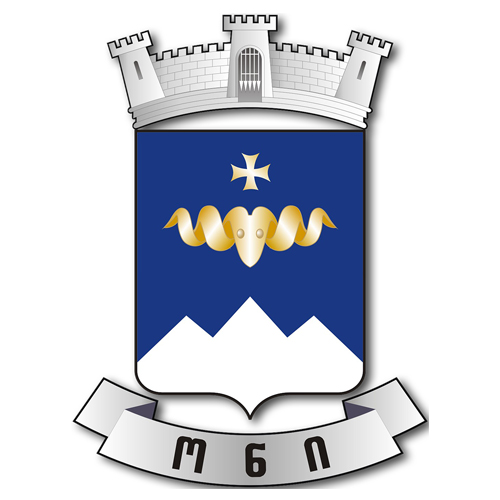 ონის მუნიციპალიტეტის 2024 წლის ბიუჯეტის კაპიტალური დანართიი ნ ფ ო რ მ ა ც ი ა ონის მუნიციპალიტეტის 2024-2027 წლებში  გათვალისწინებული  კაპიტალური პროექტების შესახებ კოდიდასახელებაპროექტის სავარაუდო ღირებულებამიმდინარე წლის გეგმამიმდინარე წლის გეგმამიმდინარე წლის გეგმადასაგეგმი +1 წელი პროგნოზიდასაგეგმი +2 წელი პროგნოზიდასაგეგმი +3 წელი პროგნოზიკოდიდასახელებაპროექტის სავარაუდო ღირებულებასულსაკუთარი სახსრებითკაპიტალური ტრანსფერიდასაგეგმი +1 წელი პროგნოზიდასაგეგმი +2 წელი პროგნოზიდასაგეგმი +3 წელი პროგნოზი02 01საგზაო ინფრასტრუქტურის განვითარება11,068,4743,010,301150,5162,859,7853,700,0003,858,173500,00002 02წყლის სისტემის განვითარება749,000749,00037,450711,55000002 04მშებელობა, ავარიული ობიექტების და შენობების მშენებლობა5,519,923519,923101,996417,9272,000,0003,000,000002 05კეთილმოწყობის ღონისძიებები8,086,5413,286,541164,3393,122,2021,600,0001,600,0001,600,00005 01სპორტის  განვითარების ხელშეწყობა 167,889167,88916,945150,944000სულ კაპიტალური პროექტების ღირებულება25,591,8277,733,654471,2467,262,4087,300,0008,458,1732,100,000კოდიპროექტის დასახელებადაფინანსებადაფინანსებადაფინანსებადასაგეგმი წელიშემდეგი 1 წელიშემდეგი 2 წელიშემდეგი 3 წელიკოდიპროექტის დასახელებასულსაკუთარი სახსრებითკაპიტალური ტრანსფერიდასაგეგმი წელიშემდეგი 1 წელიშემდეგი 2 წელიშემდეგი 3 წელი02 01 01ლაგვანთა-საკაო-მაჟიეთი-ხიდეშლები გზის ასფალტო-ბეტონით მოწყობა IV ეტაპი900,00045,000855,000900,0002,000,0001,958,17302 01 01ონის მუნიციპალიტეტის სოფელ ფარახეთში გზის რეაბილიტაცია (ასფალტო-ბეტონი)  II ეტაპი1,046,80052,340994,4601,046,800500,000500,000500,00002 01 01ონის მუნიციპალიტეტის სოფელ ლაჩთის გზის რეაბილიტაცია (ასფალტო-ბეტონის საფარი)431,49921,574409,925431,49902 01 01 ონის მუნიციპალიტეტის სოფელ გომში გზის რეაბილიტაცია (ბეტონის საფარი)  I ეტაპი335,00216,752318,250335,002600,000600,00002 01 01 ონის მუნიციპალიტეტის სოფელ უწერაში გზის რეაბილიტაცია (ბეტონის საფარი)  I ეტაპი297,00014,850282,150297,000600,000800,00002 02 01ონის მუნიციპალიტეტის სოფელ პატარა ღებში  წყლის სისტემის რეაბილიტაცია749,00037,450711,550749,00002 04 02სოფელ შეუბნის ადმინისტრაციული შენობის რეაბილიტაცია439,92321,996417,927439,92302 04 02ყოფილი საავადმყოფოს შენობის რეაბილიტაცია80,00080,00080,0002,000,0003,000,00002 05 01ქ.ონში ქუჩებისა და საზოგადოებრივი სივრცეების კეთილმოწყობა IX ეტაპი  995,95349,798946,155995,9531,600,0001,600,0001,600,00002 05 01ქ.ონში ბერშევას სახელობის სკვერის კეთილმოწობა430,00021,500408,500430,00002 05 01სოფელ გლოლაში გორი ბოლოსთან არსებული მინერალური წყლის კეთილმოწყობა100,0005,00095,000100,00002 05 01სოფელ ღებში ჭალეების უბნის მინერალური წყლის მოწყობა108,2535,425102,828108,25302 05 01ქალაქ ონში აგრარული ბაზრის კეთილმოწყობის II ეტაპი1,652,33582,6161,569,7191,652,33505 01 05სოფელ უწერაში მინი სტადიონის მშენებლობა158,8897,945150,944158,88905 01 05ქალაქ ონში დგვარელის ქუჩაზე მინი სტადიონის მშენებლობა9,0009,0009,000სულ კაპიტალური ბიუჯეტისულ კაპიტალური ბიუჯეტი7,733,654471,2467,262,4087,733,6547,300,0008,458,1732,100,000პროექტის დასახელებაპროექტი №1 ონის მუნიციპალიტეტის სოფელ ლაგვანთა-საკაო-მაჟიეთი-ხიდეშლები გზის ასფალტო-ბეტონით მოწყობაპროექტის პროგრამული კოდი02 01 01პრიორიტეტი, რომლის ფარგლებშიც ხორციელდება პროექტიინფრასტრუქტურის განვითარებაპროგრამის კოდი და დასახელება, რომელსაც წარმოადგენს პროექტი პროგრამულ კლასიფიკაციაში02 01 01 გზების კაპიტალური შეკეთებაპროექტის განმახორციელებელიონის მუნიციპალიტეტის სივრცითი მოწყობისა და ინფრასტრუქტურის სამსახურიპროექტის დაწყების თარიღისექტემბერი 2021 წელი პროექტის დასრულების თარიღისექტემბერი 2026 წელიპროექტის აღწერა და მიზანი სოფელ ლაგვანთა-საკაო-მაჟიეთი-ხიდეშლები გზის ასფალტო-ბეტონით მოწყობა დეტალური ინფორმაცია პროექტის შესახებსოფელ ლაგვანთა-საკაო-მაჟიეთი-ხიდეშლები გზის ასფალტო-ბეტონით მოწყობა პროექტის მოსალოდნელი შუალედური შედეგიაღდგენილი დაზიანებული გზა და მოსახლეობის უსაფრთხო გადაადგილებაპროექტის მოსალოდნელი საბოლოო შედეგიმუნიციპალიტეტში განვითარებული საგზაო ინფრასტრუქტურა, გზების ექსპლუატაციის გაზრდილი პერიოდი და  ტურიზმისთვის შექმნილი სასურველი გარემო.პროექტის დასახელებაპროექტი №2 ონის მუნიციპალიტეტის სოფელ ფარახეთში გზის რეაბილიტაცია (ასფალტო-ბეტონის საფარი)პროექტის პროგრამული კოდი02 01 01პრიორიტეტი, რომლის ფარგლებშიც ხორციელდება პროექტიინფრასტრუქტურის განვითარებაპროგრამის კოდი და დასახელება, რომელსაც წარმოადგენს პროექტი პროგრამულ კლასიფიკაციაში02 01 01 გზების კაპიტალური შეკეთებაპროექტის განმახორციელებელიონის მუნიციპალიტეტის სივრცითი მოწყობისა და ინფრასტრუქტურის სამსახურიპროექტის დაწყების თარიღიაპრილი 2023 წელი პროექტის დასრულების თარიღიივლისი 2026 წელიპროექტის აღწერა და მიზანიონის მუნიციპალიტეტის სოფელ ფარახეთში გზის რეაბილიტაცია (ასფალტო-ბეტონის საფარი)დეტალური ინფორმაცია პროექტის შესახებონის მუნიციპალიტეტის სოფელ ფარახეთში გზის რეაბილიტაცია (ასფალტო-ბეტონის საფარი)პროექტის მოსალოდნელი შუალედური შედეგიაღდგენილი დაზიანებული გზა და მოსახლეობის უსაფრთხო გადაადგილებაპროექტის მოსალოდნელი საბოლოო შედეგიმუნიციპალიტეტში განვითარებული საგზაო ინფრასტრუქტურა, გზების ექსპლუატაციის გაზრდილი პერიოდი და  ტურიზმისთვის შექმნილი სასურველი გარემო.პროექტის დასახელებაპროექტი №3 ონის მუნიციპალიტეტის სოფელ ლაჩთის გზის რეაბილიტაცია (ასფალტო-ბეტონის და ბეტონის საფარი)პროექტის პროგრამული კოდი02 01 01პრიორიტეტი, რომლის ფარგლებშიც ხორციელდება პროექტიინფრასტრუქტურის განვითარებაპროგრამის კოდი და დასახელება, რომელსაც წარმოადგენს პროექტი პროგრამულ კლასიფიკაციაში02 01 01 გზების კაპიტალური შეკეთებაპროექტის განმახორციელებელიონის მუნიციპალიტეტის სივრცითი მოწყობისა და ინფრასტრუქტურის სამსახურიპროექტის დაწყების თარიღიაპრილი 2023 წელი პროექტის დასრულების თარიღიივლისი 2024 წელიპროექტის აღწერა და მიზანიონის მუნიციპალიტეტის  სოფელ ლაჩთის  გზის რეაბილიტაცია (ასფალტო-ბეტონის და ბეტონის საფარი)დეტალური ინფორმაცია პროექტის შესახებონის მუნიციპალიტეტის  სოფელ ლაჩთის  გზის რეაბილიტაცია (ასფალტო-ბეტონის და ბეტონის საფარი)პროექტის მოსალოდნელი შუალედური შედეგიაღდგენილი დაზიანებული გზა და მოსახლეობის უსაფრთხო გადაადგილებაპროექტის მოსალოდნელი საბოლოო შედეგიმუნიციპალიტეტში განვითარებული საგზაო ინფრასტრუქტურა, გზების ექსპლუატაციის გაზრდილი პერიოდი და  ტურიზმისთვის შექმნილი სასურველი გარემო.პროექტის დასახელებაპროექტი №4 ონის მუნიციპალიტეტის სოფელ გომში გზის რეაბილიტაცია (ბეტონის საფარი)პროექტის პროგრამული კოდი02 01 01პრიორიტეტი, რომლის ფარგლებშიც ხორციელდება პროექტიინფრასტრუქტურის განვითარებაპროგრამის კოდი და დასახელება, რომელსაც წარმოადგენს პროექტი პროგრამულ კლასიფიკაციაში02 01 01 გზების კაპიტალური შეკეთებაპროექტის განმახორციელებელიონის მუნიციპალიტეტის სივრცითი მოწყობისა და ინფრასტრუქტურის სამსახურიპროექტის დაწყების თარიღიაპრილი 2023 წელი პროექტის დასრულების თარიღიაგვისტო 2026 წელიპროექტის აღწერა და მიზანიონის მუნიციპალიტეტის სოფელ გომში გზის რეაბილიტაცია (ბეტონის საფარი)დეტალური ინფორმაცია პროექტის შესახებონის მუნიციპალიტეტის სოფელ გომში გზის რეაბილიტაცია (ბეტონის საფარი)პროექტის მოსალოდნელი შუალედური შედეგიაღდგენილი დაზიანებული გზა და მოსახლეობის უსაფრთხო გადაადგილებაპროექტის მოსალოდნელი საბოლოო შედეგიმუნიციპალიტეტში განვითარებული საგზაო ინფრასტრუქტურა, გზების ექსპლუატაციის გაზრდილი პერიოდი და  ტურიზმისთვის შექმნილი სასურველი გარემო.პროექტის დასახელებაპროექტი №5  ონის მუნიციპალიტეტის სოფელ უწერაში გზის რეაბილიტაცია (ბეტონის საფარი)პროექტის პროგრამული კოდი02 01 01პრიორიტეტი, რომლის ფარგლებშიც ხორციელდება პროექტიინფრასტრუქტურის განვითარებაპროგრამის კოდი და დასახელება, რომელსაც წარმოადგენს პროექტი პროგრამულ კლასიფიკაციაში02 01 01 გზების კაპიტალური შეკეთებაპროექტის განმახორციელებელიონის მუნიციპალიტეტის სივრცითი მოწყობისა და ინფრასტრუქტურის სამსახურიპროექტის დაწყების თარიღიაპრილი 2024 წელი პროექტის დასრულების თარიღიაგვისტო 2026 წელიპროექტის აღწერა და მიზანიონის მუნიციპალიტეტის სოფელ უწერაში გზის რეაბილიტაცია (ბეტონის საფარი)დეტალური ინფორმაცია პროექტის შესახებონის მუნიციპალიტეტის სოფელ უწერაში გზის რეაბილიტაცია (ბეტონის საფარი)პროექტის მოსალოდნელი შუალედური შედეგიაღდგენილი დაზიანებული გზა და მოსახლეობის უსაფრთხო გადაადგილებაპროექტის მოსალოდნელი საბოლოო შედეგიმუნიციპალიტეტში განვითარებული საგზაო ინფრასტრუქტურა, გზების ექსპლუატაციის გაზრდილი პერიოდი და  ტურიზმისთვის შექმნილი სასურველი გარემო.პროექტის დასახელებაპროექტი №1 ონის მუნიციპალიტეტის სოფელ პატარა ღებში  წყლის სისტემის რეაბილიტაციაპროექტის პროგრამული კოდი02 02 01პრიორიტეტი, რომლის ფარგლებშიც ხორციელდება პროექტიინფრასტრუქტურის განვითარებაპროგრამის კოდი და დასახელება, რომელსაც წარმოადგენს პროექტი პროგრამულ კლასიფიკაციაში02 02 01 წყლის სისტემების რეაბილიტაციაპროექტის განმახორციელებელიონის მუნიციპალიტეტის სივრცითი მოწყობისა და ინფრასტრუქტურის სამსახურიპროექტის დაწყების თარიღიაპრილი 2024 წელი პროექტის დასრულების თარიღიოქტომბერი 2024 წელიპროექტის აღწერა და მიზანიონის მუნიციპალიტეტის სოფელ ღებში  წყლის სისტემის რეაბილიტაციადეტალური ინფორმაცია პროექტის შესახებონის მუნიციპალიტეტის სოფელ ღებში  წყლის სისტემის რეაბილიტაციაპროექტის მოსალოდნელი შუალედური შედეგიაღდგენილი წყლის სისტემა და მოსახლეობის უზრუნველყოფა ტექნიკურად სუფთა  სასმელი წყლით.პროექტის მოსალოდნელი საბოლოო შედეგიგამართული  წყლის სისტემა. სოფლის მოსახლეობის უზრულველყოფა ტექნიკურად სუფთა   სასმელი წყლით, შეფერხებების გარეშე.პროექტის დასახელებაპროექტი №1 სოფელ შეუბნის ადმინისტრაციული შენობის რეაბილიტაციაპროექტის პროგრამული კოდი02 04 პრიორიტეტი, რომლის ფარგლებშიც ხორციელდება პროექტიინფრასტრუქტურის განვითარებაპროგრამის კოდი და დასახელება, რომელსაც წარმოადგენს პროექტი პროგრამულ კლასიფიკაციაში02 04 მშენებლობა, ავარიული ობიექტების და შენობების რეაბილიტაციაპროექტის განმახორციელებელიონის მუნიციპალიტეტის სივრცითი მოწყობისა და ინფრასტრუქტურის სამსახურიპროექტის დაწყების თარიღინოემბერი 2023 წელი პროექტის დასრულების თარიღიივლისი 2024 წელიპროექტის აღწერა და მიზანისოფელ შეუბნის ადმინისტრაციული შენობის რეაბილიტაციადეტალური ინფორმაცია პროექტის შესახებსოფელ შეუბნის ადმინისტრაციული შენობის რეაბილიტაციაპროექტის მოსალოდნელი შუალედური შედეგისტანდარტების შესაბამი ადმინისტრაციული შენობაპროექტის მოსალოდნელი საბოლოო შედეგისტანდარტების შესაბამი ადმინისტრაციული შენობაპროექტის დასახელებაპროექტი №2 ქალაქ ონში ყოფილი საავადმყოფოს შენობის რეაბილიტაციაპროექტის პროგრამული კოდი02 04 პრიორიტეტი, რომლის ფარგლებშიც ხორციელდება პროექტიინფრასტრუქტურის განვითარებაპროგრამის კოდი და დასახელება, რომელსაც წარმოადგენს პროექტი პროგრამულ კლასიფიკაციაში02 04 მშენებლობა, ავარიული ობიექტების და შენობების რეაბილიტაციაპროექტის განმახორციელებელიონის მუნიციპალიტეტის სივრცითი მოწყობისა და ინფრასტრუქტურის სამსახურიპროექტის დაწყების თარიღიივნისი 2024 წელი პროექტის დასრულების თარიღინოემბერი 2026 წელიპროექტის აღწერა და მიზანიქალაქ ონში ყოფილი საავადმყოფოს შენობის რეაბილიტაციადეტალური ინფორმაცია პროექტის შესახებქალაქ ონში ყოფილი საავადმყოფოს შენობის რეაბილიტაციაპროექტის მოსალოდნელი შუალედური შედეგისტანდარტების შესაბამი შენობაპროექტის მოსალოდნელი საბოლოო შედეგისტანდარტების შესაბამი შენობაპროექტის დასახელებაპროექტი №1 ქ.ონში ქუჩებისა და საზოგადოებრივი სივრცითი კეთილმოწყობა პროექტის პროგრამული კოდი02 05 01პრიორიტეტი, რომლის ფარგლებშიც ხორციელდება პროექტიინფრასტრუქტურის განვითარებაპროგრამის კოდი და დასახელება, რომელსაც წარმოადგენს პროექტი პროგრამულ კლასიფიკაციაში02 05 01 საზოგადოებრივი სივრცეების მოწყობა რეაბილიტაცია, ექსპლოატაციაპროექტის განმახორციელებელიონის მუნიციპალიტეტის სივრცითი მოწყობისა და ინფრასტრუქტურის სამსახურიპროექტის დაწყების თარიღიმარტი 2019 წელი პროექტის დასრულების თარიღიაგვისტო 2027 წელიპროექტის აღწერა და მიზანიქ. ონში საზოდაგოდოებრივი დანიშნულების სივრცეების კეთილმოწყობა-რეაბილიტაციის პროექტი გულისხმობს  საფეხმავლო ბილიკების, ღობეების,  გამწვანების ზოლების, გარე განათების მოწყობის გათვალისწინებით. პროექტის განხორციელება ითვალისწინებს ქალაქის ურბანული ინფრასტრუქტურის განვითარებას და ქალაქის იერსახის შეცვლა-გალამაზება.დეტალური ინფორმაცია პროექტის შესახებქალაქ ონში საზოგადოებრივი სივრცეებისა და ქუჩების კეთილმოწყობაპროექტის მოსალოდნელი შუალედური შედეგირეაბილიტირებული ქუჩები და საზოგადოებრივი სივრცეებიპროექტის მოსალოდნელი საბოლოო შედეგიგანვითარებული ქალაქის ურბანული ინფრასტრუქტურა და  ტურიზმისთის მიმზიდველი გარემო;პროექტის დასახელებაპროექტი №2 ქ.ონში ბერშევას სახელობის სკვერის კეთილმოწობაპროექტის პროგრამული კოდი02 05 01პრიორიტეტი, რომლის ფარგლებშიც ხორციელდება პროექტიინფრასტრუქტურის განვითარებაპროგრამის კოდი და დასახელება, რომელსაც წარმოადგენს პროექტი პროგრამულ კლასიფიკაციაში02 05 01 საზოგადოებრივი სივრცეების მოწყობა რეაბილიტაცია, ექსპლოატაციაპროექტის განმახორციელებელიონის მუნიციპალიტეტის სივრცითი მოწყობისა და ინფრასტრუქტურის სამსახურიპროექტის დაწყების თარიღიივნისი 2024 წელი პროექტის დასრულების თარიღინოემბერი 2024 წელიპროექტის აღწერა და მიზანიქ.ონში ბერშევას სახელობის სკვერის კეთილმოწობადეტალური ინფორმაცია პროექტის შესახებქ.ონში ბერშევას სახელობის სკვერის კეთილმოწობაპროექტის მოსალოდნელი შუალედური შედეგირეაბილიტირებული  საზოგადოებრივი სივრცეებიპროექტის მოსალოდნელი საბოლოო შედეგიგანვითარებული ქალაქის ურბანული ინფრასტრუქტურა და  ტურიზმისთის მიმზიდველი გარემო;პროექტის დასახელებაპროექტი №3 სოფელ გლოლაში გორი ბოლოსთან არსებული მინერალური წყლის კეთილმოწყობაპროექტის პროგრამული კოდი02 05 01პრიორიტეტი, რომლის ფარგლებშიც ხორციელდება პროექტიინფრასტრუქტურის განვითარებაპროგრამის კოდი და დასახელება, რომელსაც წარმოადგენს პროექტი პროგრამულ კლასიფიკაციაში02 05 01 საზოგადოებრივი სივრცეების მოწყობა რეაბილიტაცია, ექსპლოატაციაპროექტის განმახორციელებელიონის მუნიციპალიტეტის სივრცითი მოწყობისა და ინფრასტრუქტურის სამსახურიპროექტის დაწყების თარიღიივნისი 2024 წელი პროექტის დასრულების თარიღიოქტომბერი 2024 წელიპროექტის აღწერა და მიზანისოფელ გლოლაში გორი ბოლოსთან არსებული მინერალური წყლის კეთილმოწყობადეტალური ინფორმაცია პროექტის შესახებსოფელ გლოლაში გორი ბოლოსთან არსებული მინერალური წყლის კეთილმოწყობაპროექტის მოსალოდნელი შუალედური შედეგირეაბილიტირებული საზოგადოებრივი სივრცეებიპროექტის მოსალოდნელი საბოლოო შედეგიგანვითარებული ქალაქის ურბანული ინფრასტრუქტურა და  ტურიზმისთის მიმზიდველი გარემო;პროექტის დასახელებაპროექტი №4 სოფელ ღებში ჭალეების უბნის მინერალური წყლის მოწყობაპროექტის პროგრამული კოდი02 05 01პრიორიტეტი, რომლის ფარგლებშიც ხორციელდება პროექტიინფრასტრუქტურის განვითარებაპროგრამის კოდი და დასახელება, რომელსაც წარმოადგენს პროექტი პროგრამულ კლასიფიკაციაში02 05 01 საზოგადოებრივი სივრცეების მოწყობა რეაბილიტაცია, ექსპლოატაციაპროექტის განმახორციელებელიონის მუნიციპალიტეტის სივრცითი მოწყობისა და ინფრასტრუქტურის სამსახურიპროექტის დაწყების თარიღიივნისი 2024 წელი პროექტის დასრულების თარიღიოქტომბერი 2024 წელიპროექტის აღწერა და მიზანისოფელ ღებში ჭალეების უბნის მინერალური წყლის მოწყობადეტალური ინფორმაცია პროექტის შესახებსოფელ ღებში ჭალეების უბნის მინერალური წყლის მოწყობაპროექტის მოსალოდნელი შუალედური შედეგირეაბილიტირებული საზოგადოებრივი სივრცეებიპროექტის მოსალოდნელი საბოლოო შედეგიგანვითარებული ქალაქის ურბანული ინფრასტრუქტურა და  ტურიზმისთის მიმზიდველი გარემო;პროექტის დასახელებაპროექტი №5 ქალაქ ონში აგრარული ბაზრის მშენებლობა და ტერიტორიის კეთილმოწყობის სამუშაოებიპროექტის პროგრამული კოდი02 05 01პრიორიტეტი, რომლის ფარგლებშიც ხორციელდება პროექტიინფრასტრუქტურის განვითარებაპროგრამის კოდი და დასახელება, რომელსაც წარმოადგენს პროექტი პროგრამულ კლასიფიკაციაში02 05 01 საზოგადოებრივი სივრცეების მოწყობა რეაბილიტაცია, ექსპლოატაციაპროექტის განმახორციელებელიონის მუნიციპალიტეტის სივრცითი მოწყობისა და ინფრასტრუქტურის სამსახურიპროექტის დაწყების თარიღიმარტი 2023 წელი პროექტის დასრულების თარიღინოემბერი 2024 წელიპროექტის აღწერა და მიზანი ქალაქ ონში აგრარული ბაზრის მშენებლობა და ტერიტორიის კეთილმოწყობის სამუშაოებიდეტალური ინფორმაცია პროექტის შესახებ ქალაქ ონში აგრარული ბაზრის მშენებლობა და ტერიტორიის კეთილმოწყობის სამუშაოებიპროექტის მოსალოდნელი შუალედური შედეგირეაბილიტირებული საზოგადოებრივი სივრცეებიპროექტის მოსალოდნელი საბოლოო შედეგიგანვითარებული ქალაქის ურბანული ინფრასტრუქტურა და  ტურიზმისთის მიმზიდველი გარემო;პროექტის დასახელებაპროექტი №1 სოფელ უწერაში მინი სტადიონის მშენებლობაპროექტის პროგრამული კოდი05 01 05პრიორიტეტი, რომლის ფარგლებშიც ხორციელდება პროექტიინფრასტრუქტურის განვითარებაპროგრამის კოდი და დასახელება, რომელსაც წარმოადგენს პროექტი პროგრამულ კლასიფიკაციაში05 01 05 კაპიტალური დაბანდებები სპორტის სფეროშიპროექტის განმახორციელებელიონის მუნიციპალიტეტის სივრცითი მოწყობისა და ინფრასტრუქტურის სამსახურიპროექტის დაწყების თარიღიმარტი 2024 წელი პროექტის დასრულების თარიღიაგვისტო 2024 წელიპროექტის აღწერა და მიზანიქვეპროგრამით გათვალისწინებულია მუნიციპალიტეტის ტერიტორიაზე არსებული სპორტული ინფრასტრუქტურის რეაბილიტაცია, მოწესრიგება და ახალი ობიექტების მშენებლობა. მიმდინარე წელს იგეგმება სოფელ უწერაში ახალი სპორტული მოედნის რეაბილიტაცია. ქვეპროგრამის მიზანია: მოწესრიგებილი სპორტული ობიექტები; მომავალი თაობისთვის მოტივაციის ამაღლება დაკავდნენ სპორტის სხვადასხვა სახეობებით.დეტალური ინფორმაცია პროექტის შესახებსოფელ უწერაში მინი სტადიონის მშენებლობაპროექტის მოსალოდნელი შუალედური შედეგიაშენებული ახალი მინი სტადიონიპროექტის მოსალოდნელი საბოლოო შედეგირეაბილიტირებული და მოწესრიგებული სპორტული ობიექტები.პროექტის დასახელებაპროექტი №1 ქ.ონში დგვარელის ქუჩაზე მინი სტადიონის მშენებლობაპროექტის პროგრამული კოდი05 01 05პრიორიტეტი, რომლის ფარგლებშიც ხორციელდება პროექტიინფრასტრუქტურის განვითარებაპროგრამის კოდი და დასახელება, რომელსაც წარმოადგენს პროექტი პროგრამულ კლასიფიკაციაში05 01 05 კაპიტალური დაბანდებები სპორტის სფეროშიპროექტის განმახორციელებელიონის მუნიციპალიტეტის სივრცითი მოწყობისა და ინფრასტრუქტურის სამსახურიპროექტის დაწყების თარიღიივლისი 2024 წელი პროექტის დასრულების თარიღიოქტომბერი 2024 წელიპროექტის აღწერა და მიზანიქვეპროგრამით გათვალისწინებულია მუნიციპალიტეტის ტერიტორიაზე არსებული სპორტული ინფრასტრუქტურის რეაბილიტაცია, მოწესრიგება და ახალი ობიექტების მშენებლობა. მიმდინარე წელს იგეგმება ქ.ონში დგვარელის ქუჩაზე ახალი სპორტული მოედნის მშენებლობა. ქვეპროგრამის მიზანია: მოწესრიგებილი სპორტული ობიექტები; მომავალი თაობისთვის მოტივაციის ამაღლება დაკავდნენ სპორტის სხვადასხვა სახეობებით.დეტალური ინფორმაცია პროექტის შესახებქალაქ ონში დგვარელის ქუჩაზე მინი სტადიონის მშენებლობაპროექტის მოსალოდნელი შუალედური შედეგიაშენებული ახალი მინი სტადიონიპროექტის მოსალოდნელი საბოლოო შედეგირეაბილიტირებული და მოწესრიგებული სპორტული ობიექტები.